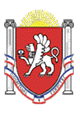 АДМИНИСТРАЦИЯ ВОЙКОВСКОГО СЕЛЬСКОГО ПОСЕЛЕНИЯЛЕНИНСКОГО РАЙОНА РЕСПУБЛИКИ КРЫМПОСТАНОВЛЕНИЕ № 8917.02.2017                                                                                      с. ВойковоОб утверждении перечней участков берега с прилегающейк ним акваторией для рекреационных целей на территорииВойковского сельского поселенияВ соответствии с Водным кодексом Российской Федерации, Федеральным законом от 06 октября 2003 года № 131-ФЗ «Об общих принципах организации местного самоуправления в Российской Федерации», постановлением Совета министров Республики Крым № 480 «Об утверждении Правил охраны жизни людей на водных объектах Республики Крым, постановлением Совета министров Республики Крым от 20.12.2016г. №615 «О некоторых вопросах благоустройства пляжей», Решением Войковского сельского совета № 1-33/1 от 02.02.2017 года « Об утверждении Порядка благоустройства пляжей общего пользования на территории муниципального образования Войковского сельского поселения Ленинского района Республики Крым» Администрация  Войковского сельского поселения решила:1. Утвердить Перечень участков берега с прилегающей к ним акваторией для организации мест массового отдыха, купания, туризма и спорта на водных объектах общего пользования, расположенных в границах населённых пунктов муниципального образования Войковское сельское  поселение Ленинского района Республики Крым (приложение 1).2. Настоящее постановление с приложениями опубликовать на доске объявлений в здании Администрации и официальном сайте Администрации Войковского сельского поселения.3 Настоящие постановление вступает в силу со дня его принятия.И. о. главы администрацииВойковского сельского поселения		  О. А. ШевченкоПриложение №1 к постановлению Администрации Войковского сельского поселения Ленинского района от 17.02. 2017 г. № 89ПЕРЕЧЕНЬУчастков берега с прилегающей к ним акваторией на водных объектах общего пользования, расположенных в границах населённых пунктов муниципального образования Войковское сельское поселение Ленинский район, опасных и запрещённых для купания.НомерНаименование места массового отдыхаОриентир на местностиКоординатыДлина Ширинаучастков берегаПлощадьучастков берегаВойковское сельское поселениеВойковское сельское поселениеВойковское сельское поселениеВойковское сельское поселениеВойковское сельское поселениеВойковское сельское поселениеВойковское сельское поселение1Пляж общего пользованиясела КурортноеТочка 145°28'14.72"с.ш.36°19'24.81"в.д. 1820171Пляж общего пользованиясела КурортноеТочка 245°28'12.66"с.ш.36°19'25.13"в.д.1820171Пляж общего пользованиясела КурортноеТочка 345°28'41.03"с.ш.36°20'34.02"в.д.1820171Пляж общего пользованиясела КурортноеТочка 445°28'41.42"с.ш.36°20'31.52"в.д.1820171Пляж общего пользованиясела КурортноеТочка 545°28'48.10"с.ш.36°20'42.50"в.д.98071Пляж общего пользованиясела КурортноеТочка 645°28'46.91"с.ш.36°20'40.60"в.д.9807Точка 745°28'23.38"с.ш.36°21'10.14"в.д.Точка 845°28'25.18"с.ш.36°21'12.19"в.д.